THE PHYSICIANS FOUNDATION 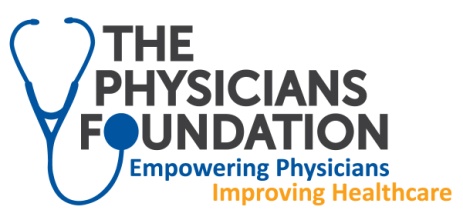 A SURVEY OF AMERICA’S PHYSICIANS:PRACTICE PATTERNS AND PERSPECTIVESRESPONSES FROM THE STATE OF NORTH CAROLINA  Following are responses from the state of North Carolina to a national survey of physicians commissioned by The Physicians Foundation and conducted by Merritt Hawkins. Of 20,088 survey responses, 565 (or 2.8%) were from physicians in North Carolina. Responses of North Carolina physicians are compared to all survey responses.1. Which best describes your professional morale and your feelings about the current state of the medical profession?2. What is Your Medical Specialty?3. What is Your Current Professional Status?4. Has your professional status changed in the last 12-18 months?5. If you had your career to do over, would you choose to be a physician?6. Would you recommend medicine as a career to your children or other young people?7. Medicine and healthcare are changing in such a way that:8. What is your age?9. What is your gender?10. What two factors do you find MOST satisfying about medical practice?11. In the next one to three years, do you plan to (check all that apply):12. Hospital employment of physicians is a positive trend likely to enhance quality of care and decrease costs.13. In your opinion, which factors are most likely to contribute to rising health costs? 14. Do you participate in an Accountable Care Organization (ACO)?15. Which best describes your feelings about ACOs?16. Is your practice:17. On average, how many hours do you work per week (include all clinical and non-clinical duties)?18. Of these, how many hours do you work each week on NON-CLINICAL (paperwork) duties only?19. Which of the following best describes your current practice?20. What is your current position regarding Medicare patients?21. What is your current position regarding Medicaid patients?22. What percent of your patients fall into the following categories?23. Has your practice implemented Electronic Medical Records?24. If yes, how has EMR affected your practice?25. Do you have significant concerns that EMR poses a risk to patient privacy?26. Are you a member of your:27. Do you participate in any insurance products offered through the state/federal marketplace exchanges? 28. Does the state/federal marketplace exchange in your state feature a restricted network of providers?29. If yes, have you been restricted or excluded from participating in any insurance plan? 30. What is your position on concierge/direct pay medicine?31. With thousands of new codes to consider, what effect will ICD-10 have on your practice?32. In order to address the physician shortage, should Congress lift the cap on federal funding and increase residency slots?33. Which best describes your current level of clinical autonomy/ability to make the best decisions for your patients? 34. What overall grade would you give the Accountable Care Act as a vehicle for healthcare reform?About The Physicians FoundationThe Physicians Foundation is a nonprofit 501(c)(3) organization that seeks to advance the work of practicing physicians and help facilitate the delivery of healthcare to patients. It pursues its mission through a variety of activities including grant making, research, white papers and policy studies. Since 2005, The Foundation has awarded numerous multi-year grants totaling more than $28 million.  In addition, The Foundation focuses on the following core areas: physician leadership, physician practice trends, physician shortage issues, and the impact of healthcare reform on physicians and patients.  As the healthcare system in America continues to evolve, The Physicians Foundation is steadfast in its determination to strengthen the physician-patient relationship and assist physicians in sustaining their medical practices in a difficult practice environment. For more information, visit www.PhysiciansFoundation.org.About Merritt HawkinsMerritt Hawkins is the leading physician search and consulting firm in the United States and is a company of AMN Healthcare (NYSE: AHS).   For more information, visit www.merritthawkins.comFor additional information about this survey contact:The Physicians FoundationTim NorbeckTnorbeck@comcast.netMerritt HawkinsPhil.miller@amnhealthcare.com469-524-1420North CarolinaAllVery positive 6.9%8.8%Somewhat positive 31.9%35.6%Somewhat negative43.1%37.1%Very negative18.1%18.5%North CarolinaAllFamily Practice14.2%14.6%General Internal Medicine8.0%12.0%Pediatrics8.8%10.6%Surgical Specialty13.8%13.5%Medical Specialty38.3%33.5%Ob/Gyn7.6%6.2%General Surgery3.1%3.8%Other6.2%5.7%North CarolinaAllPractice owner/partner/associate37.7%34.6%Employed by a hospital29.1%30.4%Employed by a medical group19.0%22.4%Other14.2%12.5%North CarolinaNorth CarolinaAllYes, from owner/partner/associate to hospital employedYes, from owner/partner/associate to hospital employed5.2%3.9%Yes, from owner/partner/associate to group employedYes, from owner/partner/associate to group employed3.7%3.4%Yes, from group or hospital employed to owner/partner/associateYes, from group or hospital employed to owner/partner/associate3.7%3.9%No, my status has not changedNo, my status has not changed87.4%88.8%North CarolinaAllYes, medicine is still rewarding67.8%71.3%No, the negatives outweigh the positives32.2%28.7%North CarolinaAllYes45.5%49.8%No54.5%50.2%North CarolinaAllI will accelerate my retirement plans42.2%38.6%I will defer my retirement plans17.0%18.6%I will not change my retirement plans40.8%42.7%North CarolinaAll35 or under8.7%12.4%36-4525.7%23.2%46-5532.6%26.4%56-6526.6%27.8%66 or older6.4%10.1%North CarolinaAllMale67.7%66.7%Female32.3%33.3%North CarolinaAllPatient relationships82.5%78.6%Prestige of medicine9.1%12.2%Intellectual stimulation67.1%65.3%Interaction with colleagues20.6%22.0%Financial rewards15.4%15.2%Other3.1%3.6%North CarolinaAllContinue as I am58.0%56.4%Cut back on hours16.1%18.2%Retire7.8%9.4%Switch to a cash/concierge practice6.5%6.2%Work locum tenens12.5%9.1%Cut back on patients seen8.2%7.8%Seek a non-clinical job within healthcare13.1%10.4%Seek employment with a hospital7.5%7.3%Work part-time6.9%6.4%Close my practice to new patients2.2%2.4%Other6.9%5.3%North CarolinaAllMostly agree6.4%9.3%Somewhat agree27.0%27.8%Somewhat disagree30.9%28.8%Mostly disagree35.7%34.1%North CarolinaAllState and federal insurance mandates34.1%36.5%Defensive medicine60.5%60.3%Fraud6.7%9.5%Advances in technology/treatment25.0%24.3%Limited patient financial obligations19.5%15.6%Absence of free markets13.9%15.2%Cost of pharmaceuticals34.7%30.7%Lack of pricing transparency17.1%17.2%Physician fees1.5%1.4%Price controls on fees and products3.3%4.8%Aging population37.2%37.4%Fee-for-service reimbursement7.3%6.6%Social conditions (poverty, drugs, violence, illegal immigration, etc.)21.0%19.0%End of life care20.4%19.9%Other6.7%6.2%North CarolinaAllYes23.3%26.4%No56.1%52.1%Unsure20.6%21.4%North CarolinaNorth CarolinaAllThey are likely to enhance quality/decrease costThey are likely to enhance quality/decrease cost11.4%12.7%Quality/cost gains will not justify organizational cost/effortQuality/cost gains will not justify organizational cost/effort21.9%19.2%Unlikely to increase quality/decrease costUnlikely to increase quality/decrease cost36.5%36.3%Unsure about structure or purpose of ACOsUnsure about structure or purpose of ACOs30.2%31.8%North CarolinaNorth CarolinaAllSoloSolo17.1%17.2%Small (2-10 physicians)Small (2-10 physicians)38.4%32.8%Medium (11-50 physicians)Medium (11-50 physicians)21.5%21.6%Large (51 or more physicians)Large (51 or more physicians)23.1%28.4%North CarolinaAll0-202.3%3.3%21-304.7%4.5%31-4011.1%12.0%41-5027.0%23.7%51-6020.6%24.0%61-7020.0%16.4%71-808.3%9.5%81 or more6.0%6.5%North CarolinaAll0-530.5%30.5%6-1032.6%31.0%11-1512.2%14.4%16-2010.9%10.2%21-255.6%5.8%26 or more8.2%8.2%North CarolinaNorth CarolinaAllI am overextended and overworkedI am overextended and overworked33.7%31.2%I am at full capacityI am at full capacity49.3%49.8%I have time to see more patients and assume more dutiesI have time to see more patients and assume more duties17.0%18.9%North CarolinaNorth CarolinaAllSee all of these patientsSee all of these patients78.0%76.0%Limit number of these patientsLimit number of these patients11.0%11.2%Do not see these patientsDo not see these patients12.0%12.8%North CarolinaNorth CarolinaAllSee all of these patientsSee all of these patients72.2%61.9%Limit number of these patientsLimit number of these patients18.0%20.0%Do not see these patientsDo not see these patients11.4%18.1%North CarolinaAllMedicare28.8%28.9%Medicaid20.8%20.4%Commercial insurance/Private pay36.5%38.1%Self-pay/Cash9.3%8.6%Other4.7%4.8%North CarolinaAllYes87.7%85.2%No12.3%14.8%North CarolinaAllImproved quality of care26.6%32.1%Detracted from quality of care26.0%24.1%Improved efficiency22.1%24.3%Detracted from efficiency49.9%45.8%Improved patient interaction2.7%4.6%Detracted from patient interaction49.4%47.1%Has had little to no impact on the above8.4%7.6%North CarolinaAllYes52.8%50.5%No47.2%49.5%North CarolinaAllCounty medical society40.0%40.8%State medical society61.5%62.3%National specialty society82.7%79.7%American Medical Association21.9%25.9%American Osteopathic Association5.4%7.3%North CarolinaNorth CarolinaAllYesYes26.6%33.3%No, and I have no plans toNo, and I have no plans to33.2%28.5%No, but I am likely toNo, but I am likely to9.9%9.4%Not sureNot sure30.3%28.8%North CarolinaAllYes20.0%27.0%No11.3%9.8%Unsure68.7%63.3%North CarolinaAllYes30.1%28.4%No39.8%47.9%Unsure30.1%23.6%North CarolinaNorth CarolinaAllI now practice some form of concierge/direct pay medicineI now practice some form of concierge/direct pay medicine6.0%7.2%I am planning to transition fully or in part to this modelI am planning to transition fully or in part to this model15.1%13.3%I have no plans to transition to this modelI have no plans to transition to this model78.8%79.5%North CarolinaNorth CarolinaAllCreate a severe administration problemCreate a severe administration problem50.9%50.1%Improve diagnosis/quality of careImprove diagnosis/quality of care11.4%11.3%Unnecessarily complicate codingUnnecessarily complicate coding75.3%75.3%Expose physicians to liability/penaltiesExpose physicians to liability/penalties40.4%38.3%North CarolinaAllYes, we need to train more physicians74.6%72.2% No, there is no need to train more physicians25.4%27.8%North CarolinaNorth CarolinaAllNo limitations, I am free to make decisions I think are bestNo limitations, I am free to make decisions I think are best28.1%31.0%Some limitations, my decisions are sometimes compromisedSome limitations, my decisions are sometimes compromised55.6%53.9%Many limitations, my decisions often are compromisedMany limitations, my decisions often are compromised16.4%15.1%North CarolinaAllA3.3%3.7%B21.7%21.7%C28.2%28.8%D24.3%21.1%F22.5%24.7%